Бин: 900403402507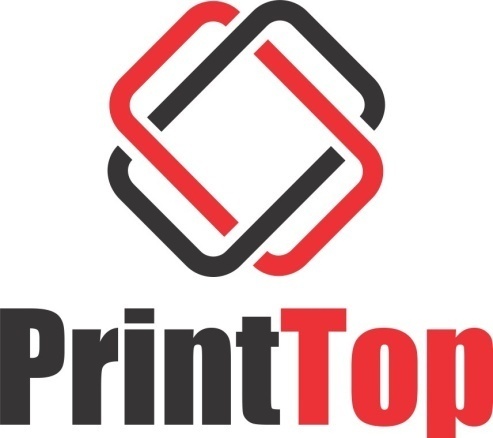 ИИК: KZ158560000006999825БИК: KCJBKZKX – Филиал АО «Банк ЦентрКредит»Адрес: ТРК «Алатау», 4эт., офис №11Тел: офис 8(7132)925763, 87022860237инженер 87054944676E-mail: printtop@bk.ruКоммерческое предложениеКомпания «PrintTop» представляет на рынке города Актобе услуги по заправке и ремонту картриджей всех ведущих производителей оргтехники. Мы предлагаем производить ремонт вашей техники качественно и в срок.Возможно заключение сервисного договора на долговременное периодическое обслуживание.Доставка производиться бесплатно!Так же наша Компания предоставляет услуги по срочному ремонту счетчиков банкнот и детекторов валют. Работы по ремонту и техническому обслуживанию счетчиков купюр и детекторов валют проводятся нашими мастерами с выездом к Заказчику. С уважением, директор                                  Станкевич Юлия ВикторовнаНаименование работЦенаВызов специалиста/мастера1000 тгТех.заключение состояния оборудования (деф. акт)1000 тгРаботы по компьютерной техникиЦенаЗамена материнской платы (клиента)3000 тгЗамена кулера (клиента)1000 тгРемонт мониторов(все виды)От 2000 тгРемонт ноутбуков (любой сложности)От 2000 тгРаботы по ремонту принтеров(Цены указаны без учета стоимости запчастей)ЦенаДиагностика 1000 тгРемонт лазерного принтера формата А4(профилактика)2100 тгРемонт МФУ2700 тгРемонт лазерного принтера формата А3(профилактика)От 3500 тгРемонт струйного принтераОт 2000 тгЗаправка картриджейЦенаHP LJ 5L/6L/1100/1150/1300/1005/1200/1006990 тгHP LJ 1010/1012/1015/1018/1020/1260/1320990 тгHP LJ 2000/2100/2200/24201300 тгCanon LBP 800/210/1120/FX 10/MF 3110/3228990 тгSamsung ML 1210/1430/1710990тгXerox WC 3119/PE 120/PE 220/DPP8EX990 тг    Ремонт картриджа(замена фото барабана) ЦенаHP LJ 5L/6L/1100/1150/1300/1005/1200/10062100 тгHP LJ 1010/1012/1015/1018/1020/1260/13202100 тгCanon LBP 800/210/1120/FX 10/MF 3110/32282300 тгSamsung ML 1210/1430/17102300 тгXerox WC 3119/PE 120/PE 220/DPP8EX2100 тгРемонт картриджа ( замена ракеля)ЦенаHP LJ 5L/6L/1100/1150/1300/1005/1200/10061200 тгHP LJ 1010/1012/1015/1018/1020/1260/13201200 тгCanon LBP 800/210/1120/FX 10/MF 3110/32281200 тгРемонт картриджа (замена зарядного вала)ЦенаHP LJ 5L/6L/1100/1150/1300/1005/1200/10061400 тгHP LJ 1010/1012/1015/1018/1020/1260/13201400 тгCanon LBP 800/210/1120/FX 10/MF 3110/32281400 тгРемонт картриджа (замена магнитного вала)ЦенаHP LJ 5L/6L/1100/1150/1300/1005/1200/10061400 тгHP LJ 1010/1012/1015/1018/1020/1260/13201400 тгCanon LBP 800/210/1120/FX 10/MF 3110/32281400 тгНаименование оборудованияСтоимость Технического обслуживанияMagner 75D, 75MD, 75UD, 75UMD3000 тгMagner 150 Digital6000 тгMagner 9261500 тгMagner 9930A,DORS 210, 200M1, 220M11500 тгVama BP1, BP2От 1500 тгDORS 1000M1, 12001200 тгDORS 100 series300 тгСчетчики банкнот серии PRO3500 тгСчетчики монет3000 тгПрокатный детектор2000 тгTalaris (DeLaRue) EV-86502000 тгDORS 7502000 тг